1.3	to consider possible upgrading of the secondary allocation to the meteorological-satellite service (space-to-Earth) to primary status and a possible primary allocation to the Earth exploration-satellite service (space-to-Earth) in the frequency band 460-470 MHz, in accordance with Resolution 766 (WRC-15);IntroductionAPT Members did not reach an agreement to develop specific proposed regulatory text for agenda item 1.3. The following views are provided for the consideration of the Conference.Proposal	ACP/24A3/1Some APT Members support Method C while some other APT Members support Method B of the CPM Report.Some APT Members are of the view that pfd limits are to be revised for both non-GSO and GSO MetSat/EESS satellites to give additional protection needed by mobile services that require higher protection based on further ITU-R studies.Reasons:	APT Members did not reach an agreement to develop specific proposed regulatory text for agenda item 1.3.______________World Radiocommunication Conference (WRC-19)
Sharm el-Sheikh, Egypt, 28 October – 22 November 2019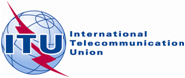 PLENARY MEETINGAddendum 3 to
Document 24-E20 September 2019Original: EnglishAsia-Pacific Telecommunity Common ProposalsAsia-Pacific Telecommunity Common ProposalsProposals for the work of the conferenceProposals for the work of the conferenceAgenda item 1.3Agenda item 1.3